г. Серов, 2022 годСтандарт операционной процедурыНазвание процедуры: Проведение групповых занятий, обучающих здоровому образу жизниЦель: формирование здорового жизненного стиля и мотивации на здоровьесберегающее поведение.Область применения: структурное подразделение, в функции которого входит предоставление социальных услуг.Ответственность: Специалист по социальной работе, или врач-специалист, или фельдшер, или медицинская сестра, или воспитатель, или социальный педагог, или педагог, или психолог.Общие сведения: Проведение занятия с группой клиентов от 10 до 25 человек, обучающего здоровому образу жизни, в том числе по тематике:выработки санитарно-гигиенических навыков, навыков ведения здорового образа жизни, предупреждения и профилактики заболеваний;предупреждения появления вредных привычек и избавления от них;санитарно-просветительской работы для решения вопросов возрастной адаптации;подготовки к созданию семьи и рождению ребенка.Продолжительность одного занятия до 40 минут.5.        Оснащение: Помещение;Оборудование: реабилитационное, спортивное и оздоровительное оборудование (спортивные тренажеры, беговые дорожки, велотренажеры и иные, тренажеры для развития двигательных функций, индивидуальные напольные коврики, гимнастические палки, скамейки, мячи, маты, обручи; кистевые и грудные эспандеры; гантели разной массы; столы, ракетки и мячи для настольного тенниса; шведские стенки, кистевые динамометры и иной спортивный инвентарь);Телевизор, подключение к интернету, наличие ссылок на видеофильмы по соответствующей тематике, проектор, экран, компьютер.Основная часть процедуры:Формирование группы получателей социальных услуг;Знакомство и установление контакта с получателями социальных услуг;Установление проблем и потребностей у получателей социальных услуг (путем наблюдения, анкетирования, тестирования, опроса, беседы);Определение уровня потенциала и функциональных возможностей получателей социальных услуг; Подбор упражнений и составление плана занятий с учетом потребности получателей социальных услуг;Обеспечение безопасной среды для проведения занятия;Проведение занятия 40 минут (занятия, тренинги, игры, упражнения, консультации) (приложение №1).По факту завершения работы – внесение сведений об оказанных услугах в Журнал посещения обслуживаемого в отделении (приложение №2);Фиксирование в информационной системе «Социальное обслуживание населения. Общее социальное обслуживание граждан (на дому и полустационар)» данных из Журнала посещения обслуживаемого в отделении; распечатка акта оказанных услуг из информационной системы «Социальное обслуживание населения. Общее социальное обслуживание граждан (на дому и полустационар)» под роспись клиента для ежемесячного отчёта. Распечатанный акт хранится в бухгалтерии.Область и способы проверки выполнения: Выполненная услуга фиксируется в журнале учета оказания социальных услуг, подтверждается подписями работника и получателя социальных услуг и предоставляется заведующему отделением для проверки и формирования акта о предоставлении социальных услуг.Показатели качества:Своевременное оказание услуги.Удовлетворенность получателя социальных услуг качеством предоставленной услуги.Нормативные ссылки:- Федеральный закон от 28 декабря 2013 года № 442-ФЗ «Об основах социального обслуживания граждан в Российской Федерации».- Постановление Правительства Свердловской области от 18 декабря 2014 г. № 1149-ПП «Об утверждении порядка предоставления социальных услуг поставщиками социальных услуг в свердловской области и признании утратившими силу отдельных постановлений Правительства Свердловской области»- приказ Министерства социальной политики Свердловской области от 11.08.2015 г № 482 «Об утверждении стандартов социальных услуг» со всеми изменениями и дополнениями».Приложение 1Алгоритм занятия, обучающего здоровому образу жизниОрганизационный этап: - диагностика состояния здоровья; - определение степени сформированности здорового образа жизни; - выявление уровня знаний в вопросах культуры здоровья; - изучение методической литературы по обучению здоровому образу жизни; - разработка плана мероприятий; - подготовка методического обеспечения. 2. Основной этап: - проведение занятий 3. Аналитический этап: - проведение мониторинга реализации программы;- подготовка отчета по итогам работы программы.Приложение 2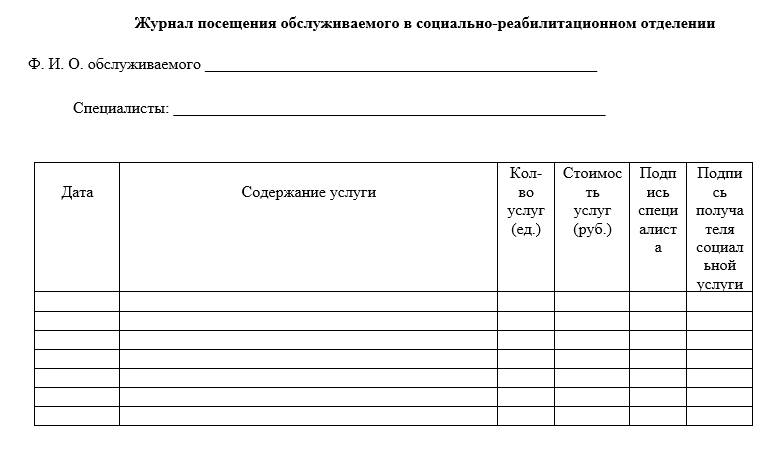 Распределение данного стандарта операционной процедурыЭкземпляр					ДолжностьОригинал					Копия						Ответственные исполнители ознакомлены и обязуются исполнять:ГАУ «КЦСОН города Серова»ГАУ «КЦСОН города Серова»ГАУ «КЦСОН города Серова»ГАУ «КЦСОН города Серова»Наименование структурного подразделения:Название документа:Стандарт операционной процедурыПроведение групповых занятий, обучающих здоровому образу жизниСтандарт операционной процедурыПроведение групповых занятий, обучающих здоровому образу жизниСтандарт операционной процедурыПроведение групповых занятий, обучающих здоровому образу жизниУтвержден: Дата утверждения:Разработчик:Должность ФИОподписьРазработчик:Заместитель директора О.А. ЩепочкинаСогласовано:Согласовано:Дата согласования:Ответственный за исполнение:Дата введения 
в действие:№ п/пФамилияПодписьДата